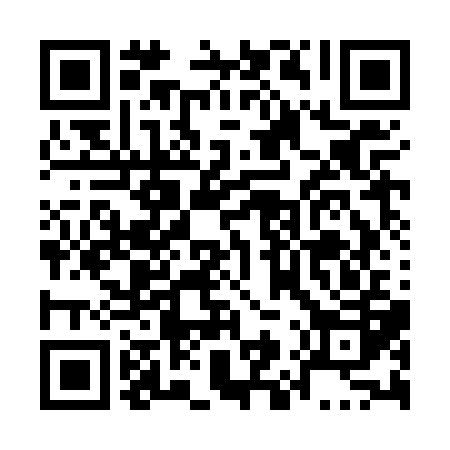 Prayer times for Val-Saint-Georges, Quebec, CanadaWed 1 May 2024 - Fri 31 May 2024High Latitude Method: Angle Based RulePrayer Calculation Method: Islamic Society of North AmericaAsar Calculation Method: HanafiPrayer times provided by https://www.salahtimes.comDateDayFajrSunriseDhuhrAsrMaghribIsha1Wed4:075:511:076:118:2510:092Thu4:045:491:076:128:2610:113Fri4:025:471:076:138:2810:144Sat4:005:461:076:148:2910:165Sun3:585:441:076:158:3110:186Mon3:555:431:076:168:3210:207Tue3:535:411:076:168:3310:228Wed3:515:401:076:178:3510:249Thu3:485:381:076:188:3610:2610Fri3:465:371:076:198:3810:2911Sat3:445:351:076:208:3910:3112Sun3:425:341:076:208:4010:3313Mon3:405:331:076:218:4210:3514Tue3:375:311:076:228:4310:3715Wed3:355:301:076:238:4410:4016Thu3:335:291:076:248:4510:4217Fri3:315:281:076:248:4710:4418Sat3:295:261:076:258:4810:4619Sun3:275:251:076:268:4910:4820Mon3:255:241:076:278:5010:5021Tue3:235:231:076:278:5210:5222Wed3:215:221:076:288:5310:5423Thu3:195:211:076:298:5410:5624Fri3:175:201:076:298:5510:5925Sat3:155:191:076:308:5611:0126Sun3:145:181:086:318:5711:0327Mon3:135:171:086:318:5811:0328Tue3:125:171:086:329:0011:0429Wed3:125:161:086:339:0111:0430Thu3:125:151:086:339:0211:0531Fri3:115:141:086:349:0311:05